Springfield School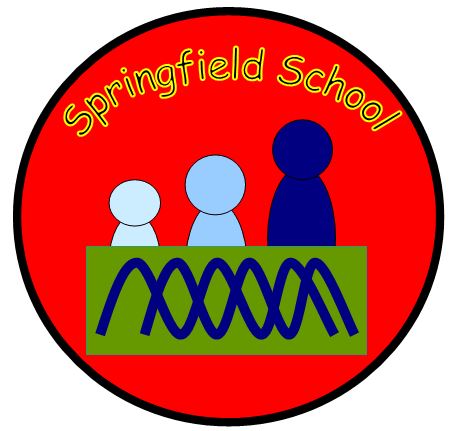 Sports Funding Impact Report2021/ 22What is the PE and Sports Premium Funding?Over the last few years the government has provided funding over £450 million per annum to provide new, substantial primary school sport funding. This funding has been jointly provided by the Departments for education, Health and Culture, Media and Sport. The money received has been given directly to primary school head teachers to spend on improving the quality of sport and PE for all their children. Since 2020 the funding has been continued year on year and we have continued to use this to grow and develop our provision. Purpose of fundingSchools have to spend the sport funding on improving provision of PE and sport but they will have the freedom to choose how they do this.The vision for the Primary PE and Sport Premium: ALL pupils leaving primary school physically literate and with the knowledge, skills and motivation necessary to equip them for a healthy, active lifestyle and lifelong participation in physical activity and sportThe funding has been provided to ensure impact against the following OBJECTIVE: To achieve self-sustaining improvement in the quality of PE and sport in primary schools. It is important to emphasise that the focus of spending must lead to long lasting impact against the vision that will live on well beyond the Primary PE and Sport Premium funding. 	

It is expected that schools will see an improvement against the following 5 key indicators:Key Indicator 1: the engagement of all pupils in regular physical activity - the Chief Medical Officer guidelines recommend that all children and young people aged 5 to 18 engage in at least 60 minutes of physical activity a day, of which 30 minutes should be in schoolKey Indicator 2: the profile of PE and sport is raised across the school as a tool for whole-school improvementKey Indicator 3: increased confidence, knowledge and skills of all staff in teaching PE and sportKey Indicator 4: broader experience of a range of sports and activities offered to all pupilsKey Indicator 5: increased participation in competitive sportThe school has been receiving the funding since 2013.  PE & Sports Funding Impact Report – Springfield Special School 2021/22Amount of grant received: £16000 + £10 per pupilSwimmingDue to pool issues, we have been unable to swim this year. However, this is a priority area for September.Key achievements to date: Future Ideas and Development areas Staff professional development has taken place which has enabled us to deliver high quality PE lessons within the curriculum. As part of this work we have a member of staff who has completed the Level 5 certificate in PE specialism. This has meant that they are able to support the other teachers within the school.Schemes of work and assessments for PE are now in place across the school in line with the new PE curriculum. These schemes and resources will continue to be used in future years.Active learning in other subjects has been developed and pupils and parents have accessed a number of after school session to promote active learning at home. This includes being able to take home active learning bags in a range of subjects. The school won a PE and sports funding award for their work in this area.Through activities planned throughout the year including making posters, enrichment days & award ceremonies promote the profile of health and meeting recommended daily activity levels has been raised.Developments within lunchtimes and additional extra-curricular clubs on offer to pupils has led to increased participation, fitness levels and enjoyment for pupils. This has been particularly apparent for previously non-active pupils and a big focus has been on providing the opportunity for pupils to try alternative activities and sports.Outdoor facilities have been developed and enhanced and pupils have a range of play equipment available for them to use which offers challenge and development.An area has been developed into a forestry area for use of the whole school and our gardening club at lunchtime.Continue to develop the CPD needs of all staff teaching the PE curriculumRaise awareness of emotional wellbeing for both staff and pupils.Aim to achieve the YST Quality mark.Enrichment of the curriculum with alternative sporting activities such as cheerleading and skipping. Have a trained forest school leader in school to work with all children.Area of FocusAmount SpentImpactSustainabilityPE Curriculum & improving the quality of teaching and learning.To embed staff confidence in the delivery of high quality lessons with a clear skill based focusTo upskill new PE leader to enable them to strategically lead improvements in the subject.Increase competitive opportunities available to pupils.Improve staff subject specific knowledge in swimming and increase number of pupils meeting recommendations.Links to;Key Indicator 3Key Indicator 2Key Indicator 5PE support package £1,600Training to become a EVC £200Staffing costs £3,920 (includes cover costs)PE Subject lead package £950Community weekly sports sessions £1,170Lifeguard training 8 x staff £2,560Swimming teacher training £2,000Swim England Membership £80Through the delivery of well-planned lessons, an engaging curriculum and high quality teaching pupils have continued to make good progress in lessons and develop their physical skills, knowledge and independence.Pupils feedback on their enjoyment and engagement in lessons and this continues  to grow so that all pupils have positive experiences, improved self esteem,  knowledge of the importance of being active and staying healthy and a love of PE. School, new PE lead and other members of staff remain up to date with latest guidance and best practice in the subject through sharing ideas and this ensure the best possible impact and outcomes for pupils.Through competitive opportunities and enrichment days pupils have learnt new skills and have had the opportunity to see others points of view and perspectives. They have improved their confidence and self-esteem through beating their own scores and trying their best.Pupils enjoy swimming activities, understand water safety, feel confident in the water and are making good progress with their skills. Staff trained as lifeguards to ensure safety and competency within the existing staff team.PE remains a well-managed and well led subject with PE leader being confidence in their knowledge and ability to ensure high quality outcomes for the school. Staff delivery and confidence to teach high quality PE remains high so that future pupils benefit from well taught lessons and the positive outcomes that come from this.Key stakeholders of the school understand and support the subject and this has become part of the whole school ethos and is something that is highly valued.Raising the profile of health & wellbeing and the development of life skills.Improve pupils emotional health and well-being.Build upon and support pupils to develop key life skills that build upon home learning activities that have taken place whilst pupils have been in lockdown.Engage with parents on activities that can be continued at home for health and wellbeing.Key Indicator 1 Key Indicator 4Key Indicator 5Purchase of outdoor/sport equipment £4,120(includes trampolines, swimming aids and sports equipment)Staff feel confident in using a range of resources and strategies to promote pupils physical and emotional health and well-being. These are used when needed within lessons at lunchtime and sent home as activities. Pupils feel confident is using these strategies to them to help them deal with emotional situations they may be experiencing.             Through participation in regular outdoor learning activities pupils have developed a love of the outdoors and nature and are developing their life skills including trust, respect, teamwork and communication.          Parents feel involved in the school and their child’s education and are actively supporting learning and health through activities they do at home and in the community.Personal best challenges give pupils increased motivation and sense of achievement.Active learning in English and Maths activities are improving engagement in lessons and pupils increasedStaff and pupils will continue to use strategies for emotional health and well-being and these will be embedded into practice and have a long term impact on their ability to deal with challenging situations. Life skills developed will staff with pupils in future years and these opportunities within the curriculum will continue to be offered to pupils in suture year groups.Meeting national curriculum requirements for swimming and water safetyPlease complete all of the below:Percentage of Year 6 pupils who could swim competently, confidently and proficiently over a distance of at least 25 metres when they left primary school at the end of last academic year?25%Percentage of Year 6 pupils who could use a range of strokes effectively [for example, front crawl, backstroke and breaststroke] when they left your primary school at the end of last academic year?25%What percentage of your Year 6 pupils could perform safe self-rescue in different water-based situations when they left your primary school at the end of last academic year?Unknown due to COVID restrictionsSchools can choose to use the Primary PE and Sport Premium to provide additional provision for swimming but this must be for activity over and above the national curriculum requirements. Have you used it in this way?Yes – lifeguard training to be renewed (as above, priority for September) Training booked in for 8 members of staff at a cost of £2,560